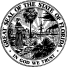 Florida Voter Registration Application Instructions and Form (DS-DE 39, R1S-2.040, F.A.C.)(eff. MM/DD/YYYY) Florida Voter Registration Application Instructions and Form (DS-DE 39, R1S-2.040, F.A.C.)(eff. MM/DD/YYYY) Florida Voter Registration Application Instructions and Form (DS-DE 39, R1S-2.040, F.A.C.)(eff. MM/DD/YYYY) Florida Voter Registration Application Instructions and Form (DS-DE 39, R1S-2.040, F.A.C.)(eff. MM/DD/YYYY) Florida Voter Registration Application Instructions and Form (DS-DE 39, R1S-2.040, F.A.C.)(eff. MM/DD/YYYY) Información: Sírvase llamar a la oficina del Supervisor de Elecciones de su condado si le interesa obtener este formulario en español.Información: Sírvase llamar a la oficina del Supervisor de Elecciones de su condado si le interesa obtener este formulario en español.Información: Sírvase llamar a la oficina del Supervisor de Elecciones de su condado si le interesa obtener este formulario en español.Información: Sírvase llamar a la oficina del Supervisor de Elecciones de su condado si le interesa obtener este formulario en español.Información: Sírvase llamar a la oficina del Supervisor de Elecciones de su condado si le interesa obtener este formulario en español.Información: Sírvase llamar a la oficina del Supervisor de Elecciones de su condado si le interesa obtener este formulario en español.Información: Sírvase llamar a la oficina del Supervisor de Elecciones de su condado si le interesa obtener este formulario en español.Información: Sírvase llamar a la oficina del Supervisor de Elecciones de su condado si le interesa obtener este formulario en español.How to Register 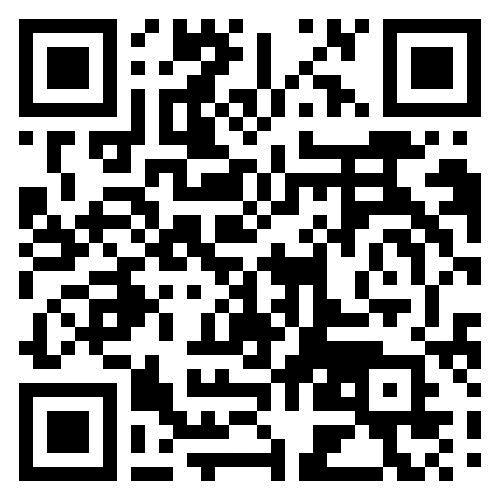 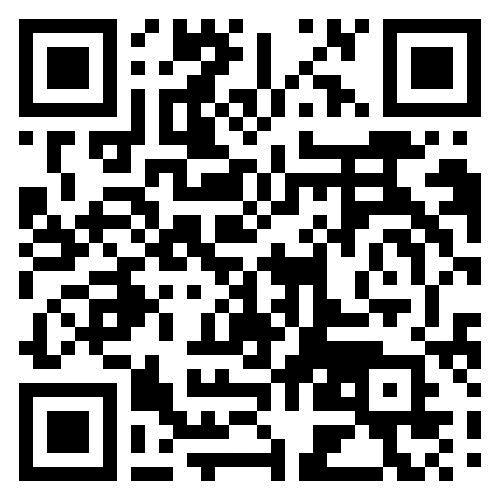 Complete and submit this form by mail or in person to any Supervisor of Elections’ office (mailing addresses are on back of form), any office that issues driver licenses, any voter registration agency (public assistance office, center for independent living, office serving persons with disabilities, public library, or armed forces recruitment office), or the Division of Elections, or register online. Note: If a third-party voter registration organization (3PVRO) collects your application, the 3PVRO must give you a receipt. The 3PVRO might not deliver your application within the 10 days or by the registration deadline. You can choose instead to mail or deliver your application to your Supervisor of Elections or register online. Identification (ID) Requirements to Register or Update RecordA current and valid Florida driver license (FL DL#), or Florida ID card number (FL ID#), or last four digits of your Social Security number (SSN). Special requirements apply for 1st time mailed application if you have never been issued a FL DL or ID card or SSN. Contact your Supervisor of Elections. When to Register Deadline to register is 29 days before an election.Deadline to change party is 29 days before a primary election.How to Register Complete and submit this form by mail or in person to any Supervisor of Elections’ office (mailing addresses are on back of form), any office that issues driver licenses, any voter registration agency (public assistance office, center for independent living, office serving persons with disabilities, public library, or armed forces recruitment office), or the Division of Elections, or register online. Note: If a third-party voter registration organization (3PVRO) collects your application, the 3PVRO must give you a receipt. The 3PVRO might not deliver your application within the 10 days or by the registration deadline. You can choose instead to mail or deliver your application to your Supervisor of Elections or register online. Identification (ID) Requirements to Register or Update RecordA current and valid Florida driver license (FL DL#), or Florida ID card number (FL ID#), or last four digits of your Social Security number (SSN). Special requirements apply for 1st time mailed application if you have never been issued a FL DL or ID card or SSN. Contact your Supervisor of Elections. When to Register Deadline to register is 29 days before an election.Deadline to change party is 29 days before a primary election.How to Register Complete and submit this form by mail or in person to any Supervisor of Elections’ office (mailing addresses are on back of form), any office that issues driver licenses, any voter registration agency (public assistance office, center for independent living, office serving persons with disabilities, public library, or armed forces recruitment office), or the Division of Elections, or register online. Note: If a third-party voter registration organization (3PVRO) collects your application, the 3PVRO must give you a receipt. The 3PVRO might not deliver your application within the 10 days or by the registration deadline. You can choose instead to mail or deliver your application to your Supervisor of Elections or register online. Identification (ID) Requirements to Register or Update RecordA current and valid Florida driver license (FL DL#), or Florida ID card number (FL ID#), or last four digits of your Social Security number (SSN). Special requirements apply for 1st time mailed application if you have never been issued a FL DL or ID card or SSN. Contact your Supervisor of Elections. When to Register Deadline to register is 29 days before an election.Deadline to change party is 29 days before a primary election.How to Register Complete and submit this form by mail or in person to any Supervisor of Elections’ office (mailing addresses are on back of form), any office that issues driver licenses, any voter registration agency (public assistance office, center for independent living, office serving persons with disabilities, public library, or armed forces recruitment office), or the Division of Elections, or register online. Note: If a third-party voter registration organization (3PVRO) collects your application, the 3PVRO must give you a receipt. The 3PVRO might not deliver your application within the 10 days or by the registration deadline. You can choose instead to mail or deliver your application to your Supervisor of Elections or register online. Identification (ID) Requirements to Register or Update RecordA current and valid Florida driver license (FL DL#), or Florida ID card number (FL ID#), or last four digits of your Social Security number (SSN). Special requirements apply for 1st time mailed application if you have never been issued a FL DL or ID card or SSN. Contact your Supervisor of Elections. When to Register Deadline to register is 29 days before an election.Deadline to change party is 29 days before a primary election.How to Register Complete and submit this form by mail or in person to any Supervisor of Elections’ office (mailing addresses are on back of form), any office that issues driver licenses, any voter registration agency (public assistance office, center for independent living, office serving persons with disabilities, public library, or armed forces recruitment office), or the Division of Elections, or register online. Note: If a third-party voter registration organization (3PVRO) collects your application, the 3PVRO must give you a receipt. The 3PVRO might not deliver your application within the 10 days or by the registration deadline. You can choose instead to mail or deliver your application to your Supervisor of Elections or register online. Identification (ID) Requirements to Register or Update RecordA current and valid Florida driver license (FL DL#), or Florida ID card number (FL ID#), or last four digits of your Social Security number (SSN). Special requirements apply for 1st time mailed application if you have never been issued a FL DL or ID card or SSN. Contact your Supervisor of Elections. When to Register Deadline to register is 29 days before an election.Deadline to change party is 29 days before a primary election.How to Register Complete and submit this form by mail or in person to any Supervisor of Elections’ office (mailing addresses are on back of form), any office that issues driver licenses, any voter registration agency (public assistance office, center for independent living, office serving persons with disabilities, public library, or armed forces recruitment office), or the Division of Elections, or register online. Note: If a third-party voter registration organization (3PVRO) collects your application, the 3PVRO must give you a receipt. The 3PVRO might not deliver your application within the 10 days or by the registration deadline. You can choose instead to mail or deliver your application to your Supervisor of Elections or register online. Identification (ID) Requirements to Register or Update RecordA current and valid Florida driver license (FL DL#), or Florida ID card number (FL ID#), or last four digits of your Social Security number (SSN). Special requirements apply for 1st time mailed application if you have never been issued a FL DL or ID card or SSN. Contact your Supervisor of Elections. When to Register Deadline to register is 29 days before an election.Deadline to change party is 29 days before a primary election.Registration Status If your application is accepted, you will be mailed a voter information card.If your application is incomplete or denied, you will be notified.Florida has Closed Primaries/Political Party AffiliationYou must register with a party to vote in that party’s primary elections. However, in primary elections, all voters can vote on nonpartisan issues and  for candidates in that partisan primary race if the candidates face no opposition in the general election.If registering for 1st time and you do not choose a party, you will be registered with no party. If you are already registered and do not choose a party, your party choice on record will remain the same.Public RecordAll voter information, including phone number and email address is public except for FL DL#, FL ID#, SSN, where you registered to vote, and whether you declined to register or update your voter registration record at a voter registration agency or office that issues FL DL or FL ID cards.Your signature may be viewed but not copied. Resources Supervisors of Elections–https://dos.fl.gov/elections/supervisors/Division of Elections –https://dos.fl.gov/elections/Political parties registered in Florida – https://dos.fl.gov/elections/candidates-committees/political-parties/Voter Assistance Hotline – 1.866.308.6739  and Voter Information Lookup visit  https://registration.elections.myflorida.com/CheckVoterStatusRegistration Status If your application is accepted, you will be mailed a voter information card.If your application is incomplete or denied, you will be notified.Florida has Closed Primaries/Political Party AffiliationYou must register with a party to vote in that party’s primary elections. However, in primary elections, all voters can vote on nonpartisan issues and  for candidates in that partisan primary race if the candidates face no opposition in the general election.If registering for 1st time and you do not choose a party, you will be registered with no party. If you are already registered and do not choose a party, your party choice on record will remain the same.Public RecordAll voter information, including phone number and email address is public except for FL DL#, FL ID#, SSN, where you registered to vote, and whether you declined to register or update your voter registration record at a voter registration agency or office that issues FL DL or FL ID cards.Your signature may be viewed but not copied. Resources Supervisors of Elections–https://dos.fl.gov/elections/supervisors/Division of Elections –https://dos.fl.gov/elections/Political parties registered in Florida – https://dos.fl.gov/elections/candidates-committees/political-parties/Voter Assistance Hotline – 1.866.308.6739  and Voter Information Lookup visit  https://registration.elections.myflorida.com/CheckVoterStatusRegistration Status If your application is accepted, you will be mailed a voter information card.If your application is incomplete or denied, you will be notified.Florida has Closed Primaries/Political Party AffiliationYou must register with a party to vote in that party’s primary elections. However, in primary elections, all voters can vote on nonpartisan issues and  for candidates in that partisan primary race if the candidates face no opposition in the general election.If registering for 1st time and you do not choose a party, you will be registered with no party. If you are already registered and do not choose a party, your party choice on record will remain the same.Public RecordAll voter information, including phone number and email address is public except for FL DL#, FL ID#, SSN, where you registered to vote, and whether you declined to register or update your voter registration record at a voter registration agency or office that issues FL DL or FL ID cards.Your signature may be viewed but not copied. Resources Supervisors of Elections–https://dos.fl.gov/elections/supervisors/Division of Elections –https://dos.fl.gov/elections/Political parties registered in Florida – https://dos.fl.gov/elections/candidates-committees/political-parties/Voter Assistance Hotline – 1.866.308.6739  and Voter Information Lookup visit  https://registration.elections.myflorida.com/CheckVoterStatusRegistration Status If your application is accepted, you will be mailed a voter information card.If your application is incomplete or denied, you will be notified.Florida has Closed Primaries/Political Party AffiliationYou must register with a party to vote in that party’s primary elections. However, in primary elections, all voters can vote on nonpartisan issues and  for candidates in that partisan primary race if the candidates face no opposition in the general election.If registering for 1st time and you do not choose a party, you will be registered with no party. If you are already registered and do not choose a party, your party choice on record will remain the same.Public RecordAll voter information, including phone number and email address is public except for FL DL#, FL ID#, SSN, where you registered to vote, and whether you declined to register or update your voter registration record at a voter registration agency or office that issues FL DL or FL ID cards.Your signature may be viewed but not copied. Resources Supervisors of Elections–https://dos.fl.gov/elections/supervisors/Division of Elections –https://dos.fl.gov/elections/Political parties registered in Florida – https://dos.fl.gov/elections/candidates-committees/political-parties/Voter Assistance Hotline – 1.866.308.6739  and Voter Information Lookup visit  https://registration.elections.myflorida.com/CheckVoterStatusRegistration Status If your application is accepted, you will be mailed a voter information card.If your application is incomplete or denied, you will be notified.Florida has Closed Primaries/Political Party AffiliationYou must register with a party to vote in that party’s primary elections. However, in primary elections, all voters can vote on nonpartisan issues and  for candidates in that partisan primary race if the candidates face no opposition in the general election.If registering for 1st time and you do not choose a party, you will be registered with no party. If you are already registered and do not choose a party, your party choice on record will remain the same.Public RecordAll voter information, including phone number and email address is public except for FL DL#, FL ID#, SSN, where you registered to vote, and whether you declined to register or update your voter registration record at a voter registration agency or office that issues FL DL or FL ID cards.Your signature may be viewed but not copied. Resources Supervisors of Elections–https://dos.fl.gov/elections/supervisors/Division of Elections –https://dos.fl.gov/elections/Political parties registered in Florida – https://dos.fl.gov/elections/candidates-committees/political-parties/Voter Assistance Hotline – 1.866.308.6739  and Voter Information Lookup visit  https://registration.elections.myflorida.com/CheckVoterStatusRegistration Status If your application is accepted, you will be mailed a voter information card.If your application is incomplete or denied, you will be notified.Florida has Closed Primaries/Political Party AffiliationYou must register with a party to vote in that party’s primary elections. However, in primary elections, all voters can vote on nonpartisan issues and  for candidates in that partisan primary race if the candidates face no opposition in the general election.If registering for 1st time and you do not choose a party, you will be registered with no party. If you are already registered and do not choose a party, your party choice on record will remain the same.Public RecordAll voter information, including phone number and email address is public except for FL DL#, FL ID#, SSN, where you registered to vote, and whether you declined to register or update your voter registration record at a voter registration agency or office that issues FL DL or FL ID cards.Your signature may be viewed but not copied. Resources Supervisors of Elections–https://dos.fl.gov/elections/supervisors/Division of Elections –https://dos.fl.gov/elections/Political parties registered in Florida – https://dos.fl.gov/elections/candidates-committees/political-parties/Voter Assistance Hotline – 1.866.308.6739  and Voter Information Lookup visit  https://registration.elections.myflorida.com/CheckVoterStatusRegistration Status If your application is accepted, you will be mailed a voter information card.If your application is incomplete or denied, you will be notified.Florida has Closed Primaries/Political Party AffiliationYou must register with a party to vote in that party’s primary elections. However, in primary elections, all voters can vote on nonpartisan issues and  for candidates in that partisan primary race if the candidates face no opposition in the general election.If registering for 1st time and you do not choose a party, you will be registered with no party. If you are already registered and do not choose a party, your party choice on record will remain the same.Public RecordAll voter information, including phone number and email address is public except for FL DL#, FL ID#, SSN, where you registered to vote, and whether you declined to register or update your voter registration record at a voter registration agency or office that issues FL DL or FL ID cards.Your signature may be viewed but not copied. Resources Supervisors of Elections–https://dos.fl.gov/elections/supervisors/Division of Elections –https://dos.fl.gov/elections/Political parties registered in Florida – https://dos.fl.gov/elections/candidates-committees/political-parties/Voter Assistance Hotline – 1.866.308.6739  and Voter Information Lookup visit  https://registration.elections.myflorida.com/CheckVoterStatusRegistration Status If your application is accepted, you will be mailed a voter information card.If your application is incomplete or denied, you will be notified.Florida has Closed Primaries/Political Party AffiliationYou must register with a party to vote in that party’s primary elections. However, in primary elections, all voters can vote on nonpartisan issues and  for candidates in that partisan primary race if the candidates face no opposition in the general election.If registering for 1st time and you do not choose a party, you will be registered with no party. If you are already registered and do not choose a party, your party choice on record will remain the same.Public RecordAll voter information, including phone number and email address is public except for FL DL#, FL ID#, SSN, where you registered to vote, and whether you declined to register or update your voter registration record at a voter registration agency or office that issues FL DL or FL ID cards.Your signature may be viewed but not copied. Resources Supervisors of Elections–https://dos.fl.gov/elections/supervisors/Division of Elections –https://dos.fl.gov/elections/Political parties registered in Florida – https://dos.fl.gov/elections/candidates-committees/political-parties/Voter Assistance Hotline – 1.866.308.6739  and Voter Information Lookup visit  https://registration.elections.myflorida.com/CheckVoterStatusRegistration Status If your application is accepted, you will be mailed a voter information card.If your application is incomplete or denied, you will be notified.Florida has Closed Primaries/Political Party AffiliationYou must register with a party to vote in that party’s primary elections. However, in primary elections, all voters can vote on nonpartisan issues and  for candidates in that partisan primary race if the candidates face no opposition in the general election.If registering for 1st time and you do not choose a party, you will be registered with no party. If you are already registered and do not choose a party, your party choice on record will remain the same.Public RecordAll voter information, including phone number and email address is public except for FL DL#, FL ID#, SSN, where you registered to vote, and whether you declined to register or update your voter registration record at a voter registration agency or office that issues FL DL or FL ID cards.Your signature may be viewed but not copied. Resources Supervisors of Elections–https://dos.fl.gov/elections/supervisors/Division of Elections –https://dos.fl.gov/elections/Political parties registered in Florida – https://dos.fl.gov/elections/candidates-committees/political-parties/Voter Assistance Hotline – 1.866.308.6739  and Voter Information Lookup visit  https://registration.elections.myflorida.com/CheckVoterStatusDo not complete this form if you do not meet these qualifications: You must be a U.S. citizen,  be a resident of Florida and county, be at least 18 or at least 16 for pre-registration, not be adjudicated mentally incapacitated with respect to voting or, if so, competency has been restored, and not be convicted of a felony, or if so, voting rights have been restored. For information on felon voting rights, visit Division of Elections’ webpage - https://dos.fl.gov/felonDo not complete this form if you do not meet these qualifications: You must be a U.S. citizen,  be a resident of Florida and county, be at least 18 or at least 16 for pre-registration, not be adjudicated mentally incapacitated with respect to voting or, if so, competency has been restored, and not be convicted of a felony, or if so, voting rights have been restored. For information on felon voting rights, visit Division of Elections’ webpage - https://dos.fl.gov/felonDo not complete this form if you do not meet these qualifications: You must be a U.S. citizen,  be a resident of Florida and county, be at least 18 or at least 16 for pre-registration, not be adjudicated mentally incapacitated with respect to voting or, if so, competency has been restored, and not be convicted of a felony, or if so, voting rights have been restored. For information on felon voting rights, visit Division of Elections’ webpage - https://dos.fl.gov/felonDo not complete this form if you do not meet these qualifications: You must be a U.S. citizen,  be a resident of Florida and county, be at least 18 or at least 16 for pre-registration, not be adjudicated mentally incapacitated with respect to voting or, if so, competency has been restored, and not be convicted of a felony, or if so, voting rights have been restored. For information on felon voting rights, visit Division of Elections’ webpage - https://dos.fl.gov/felonDo not complete this form if you do not meet these qualifications: You must be a U.S. citizen,  be a resident of Florida and county, be at least 18 or at least 16 for pre-registration, not be adjudicated mentally incapacitated with respect to voting or, if so, competency has been restored, and not be convicted of a felony, or if so, voting rights have been restored. For information on felon voting rights, visit Division of Elections’ webpage - https://dos.fl.gov/felonDo not complete this form if you do not meet these qualifications: You must be a U.S. citizen,  be a resident of Florida and county, be at least 18 or at least 16 for pre-registration, not be adjudicated mentally incapacitated with respect to voting or, if so, competency has been restored, and not be convicted of a felony, or if so, voting rights have been restored. For information on felon voting rights, visit Division of Elections’ webpage - https://dos.fl.gov/felonDo not complete this form if you do not meet these qualifications: You must be a U.S. citizen,  be a resident of Florida and county, be at least 18 or at least 16 for pre-registration, not be adjudicated mentally incapacitated with respect to voting or, if so, competency has been restored, and not be convicted of a felony, or if so, voting rights have been restored. For information on felon voting rights, visit Division of Elections’ webpage - https://dos.fl.gov/felonDo not complete this form if you do not meet these qualifications: You must be a U.S. citizen,  be a resident of Florida and county, be at least 18 or at least 16 for pre-registration, not be adjudicated mentally incapacitated with respect to voting or, if so, competency has been restored, and not be convicted of a felony, or if so, voting rights have been restored. For information on felon voting rights, visit Division of Elections’ webpage - https://dos.fl.gov/felonDo not complete this form if you do not meet these qualifications: You must be a U.S. citizen,  be a resident of Florida and county, be at least 18 or at least 16 for pre-registration, not be adjudicated mentally incapacitated with respect to voting or, if so, competency has been restored, and not be convicted of a felony, or if so, voting rights have been restored. For information on felon voting rights, visit Division of Elections’ webpage - https://dos.fl.gov/felonDo not complete this form if you do not meet these qualifications: You must be a U.S. citizen,  be a resident of Florida and county, be at least 18 or at least 16 for pre-registration, not be adjudicated mentally incapacitated with respect to voting or, if so, competency has been restored, and not be convicted of a felony, or if so, voting rights have been restored. For information on felon voting rights, visit Division of Elections’ webpage - https://dos.fl.gov/felonDo not complete this form if you do not meet these qualifications: You must be a U.S. citizen,  be a resident of Florida and county, be at least 18 or at least 16 for pre-registration, not be adjudicated mentally incapacitated with respect to voting or, if so, competency has been restored, and not be convicted of a felony, or if so, voting rights have been restored. For information on felon voting rights, visit Division of Elections’ webpage - https://dos.fl.gov/felonDo not complete this form if you do not meet these qualifications: You must be a U.S. citizen,  be a resident of Florida and county, be at least 18 or at least 16 for pre-registration, not be adjudicated mentally incapacitated with respect to voting or, if so, competency has been restored, and not be convicted of a felony, or if so, voting rights have been restored. For information on felon voting rights, visit Division of Elections’ webpage - https://dos.fl.gov/felonDo not complete this form if you do not meet these qualifications: You must be a U.S. citizen,  be a resident of Florida and county, be at least 18 or at least 16 for pre-registration, not be adjudicated mentally incapacitated with respect to voting or, if so, competency has been restored, and not be convicted of a felony, or if so, voting rights have been restored. For information on felon voting rights, visit Division of Elections’ webpage - https://dos.fl.gov/felonDo not complete this form if you do not meet these qualifications: You must be a U.S. citizen,  be a resident of Florida and county, be at least 18 or at least 16 for pre-registration, not be adjudicated mentally incapacitated with respect to voting or, if so, competency has been restored, and not be convicted of a felony, or if so, voting rights have been restored. For information on felon voting rights, visit Division of Elections’ webpage - https://dos.fl.gov/felonDo not complete this form if you do not meet these qualifications: You must be a U.S. citizen,  be a resident of Florida and county, be at least 18 or at least 16 for pre-registration, not be adjudicated mentally incapacitated with respect to voting or, if so, competency has been restored, and not be convicted of a felony, or if so, voting rights have been restored. For information on felon voting rights, visit Division of Elections’ webpage - https://dos.fl.gov/felon Rows 1 – 4 and 12 must be completed for an application to be considered complete to process.             Print plainly and clearly using a black or blue pen. Rows 1 – 4 and 12 must be completed for an application to be considered complete to process.             Print plainly and clearly using a black or blue pen. Rows 1 – 4 and 12 must be completed for an application to be considered complete to process.             Print plainly and clearly using a black or blue pen. Rows 1 – 4 and 12 must be completed for an application to be considered complete to process.             Print plainly and clearly using a black or blue pen. Rows 1 – 4 and 12 must be completed for an application to be considered complete to process.             Print plainly and clearly using a black or blue pen. Rows 1 – 4 and 12 must be completed for an application to be considered complete to process.             Print plainly and clearly using a black or blue pen. Rows 1 – 4 and 12 must be completed for an application to be considered complete to process.             Print plainly and clearly using a black or blue pen. Rows 1 – 4 and 12 must be completed for an application to be considered complete to process.             Print plainly and clearly using a black or blue pen. Rows 1 – 4 and 12 must be completed for an application to be considered complete to process.             Print plainly and clearly using a black or blue pen. Rows 1 – 4 and 12 must be completed for an application to be considered complete to process.             Print plainly and clearly using a black or blue pen. Rows 1 – 4 and 12 must be completed for an application to be considered complete to process.             Print plainly and clearly using a black or blue pen. Rows 1 – 4 and 12 must be completed for an application to be considered complete to process.             Print plainly and clearly using a black or blue pen. Rows 1 – 4 and 12 must be completed for an application to be considered complete to process.             Print plainly and clearly using a black or blue pen. Rows 1 – 4 and 12 must be completed for an application to be considered complete to process.             Print plainly and clearly using a black or blue pen. Rows 1 – 4 and 12 must be completed for an application to be considered complete to process.             Print plainly and clearly using a black or blue pen.              New registration               Update or change (e.g., address, name, party affiliation, signature)              Request to replace voter information card              New registration               Update or change (e.g., address, name, party affiliation, signature)              Request to replace voter information card              New registration               Update or change (e.g., address, name, party affiliation, signature)              Request to replace voter information card              New registration               Update or change (e.g., address, name, party affiliation, signature)              Request to replace voter information card              New registration               Update or change (e.g., address, name, party affiliation, signature)              Request to replace voter information card              New registration               Update or change (e.g., address, name, party affiliation, signature)              Request to replace voter information card              New registration               Update or change (e.g., address, name, party affiliation, signature)              Request to replace voter information card              New registration               Update or change (e.g., address, name, party affiliation, signature)              Request to replace voter information card              New registration               Update or change (e.g., address, name, party affiliation, signature)              Request to replace voter information card              New registration               Update or change (e.g., address, name, party affiliation, signature)              Request to replace voter information card              New registration               Update or change (e.g., address, name, party affiliation, signature)              Request to replace voter information card              New registration               Update or change (e.g., address, name, party affiliation, signature)              Request to replace voter information card              New registration               Update or change (e.g., address, name, party affiliation, signature)              Request to replace voter information card              New registration               Update or change (e.g., address, name, party affiliation, signature)              Request to replace voter information card              New registration               Update or change (e.g., address, name, party affiliation, signature)              Request to replace voter information card1Are you a citizen of the United States of America?             yes        noAre you a citizen of the United States of America?             yes        noAre you a citizen of the United States of America?             yes        noAre you a citizen of the United States of America?             yes        noAre you a citizen of the United States of America?             yes        noAre you a citizen of the United States of America?             yes        noAre you a citizen of the United States of America?             yes        noAre you a citizen of the United States of America?             yes        noAre you a citizen of the United States of America?             yes        noAre you a citizen of the United States of America?             yes        noAre you a citizen of the United States of America?             yes        noAre you a citizen of the United States of America?             yes        noAre you a citizen of the United States of America?             yes        noAre you a citizen of the United States of America?             yes        no1    I affirm that I am not a convicted felon, or if I am, my right to vote has been restored.     I affirm that I am not a convicted felon, or if I am, my right to vote has been restored.     I affirm that I am not a convicted felon, or if I am, my right to vote has been restored.     I affirm that I am not a convicted felon, or if I am, my right to vote has been restored.     I affirm that I am not a convicted felon, or if I am, my right to vote has been restored.     I affirm that I am not a convicted felon, or if I am, my right to vote has been restored.     I affirm that I am not a convicted felon, or if I am, my right to vote has been restored.     I affirm that I am not a convicted felon, or if I am, my right to vote has been restored.     I affirm that I am not a convicted felon, or if I am, my right to vote has been restored.     I affirm that I am not a convicted felon, or if I am, my right to vote has been restored.     I affirm that I am not a convicted felon, or if I am, my right to vote has been restored.     I affirm that I am not a convicted felon, or if I am, my right to vote has been restored.     I affirm that I am not a convicted felon, or if I am, my right to vote has been restored.     I affirm that I am not a convicted felon, or if I am, my right to vote has been restored. 1      I affirm that I have not been adjudicated mentally incapacitated with respect to voting or, if I have, my competency has been restored.      I affirm that I have not been adjudicated mentally incapacitated with respect to voting or, if I have, my competency has been restored.      I affirm that I have not been adjudicated mentally incapacitated with respect to voting or, if I have, my competency has been restored.      I affirm that I have not been adjudicated mentally incapacitated with respect to voting or, if I have, my competency has been restored.      I affirm that I have not been adjudicated mentally incapacitated with respect to voting or, if I have, my competency has been restored.      I affirm that I have not been adjudicated mentally incapacitated with respect to voting or, if I have, my competency has been restored.      I affirm that I have not been adjudicated mentally incapacitated with respect to voting or, if I have, my competency has been restored.      I affirm that I have not been adjudicated mentally incapacitated with respect to voting or, if I have, my competency has been restored.      I affirm that I have not been adjudicated mentally incapacitated with respect to voting or, if I have, my competency has been restored.      I affirm that I have not been adjudicated mentally incapacitated with respect to voting or, if I have, my competency has been restored.      I affirm that I have not been adjudicated mentally incapacitated with respect to voting or, if I have, my competency has been restored.      I affirm that I have not been adjudicated mentally incapacitated with respect to voting or, if I have, my competency has been restored.      I affirm that I have not been adjudicated mentally incapacitated with respect to voting or, if I have, my competency has been restored.      I affirm that I have not been adjudicated mentally incapacitated with respect to voting or, if I have, my competency has been restored.2Date of birth (mm-dd-yyyy)Date of birth (mm-dd-yyyy)Date of birth (mm-dd-yyyy)Florida Driver License or Identification Card Number (FL DL/ID)_Florida Driver License or Identification Card Number (FL DL/ID)_Florida Driver License or Identification Card Number (FL DL/ID)_Florida Driver License or Identification Card Number (FL DL/ID)_Florida Driver License or Identification Card Number (FL DL/ID)_Florida Driver License or Identification Card Number (FL DL/ID)_Florida Driver License or Identification Card Number (FL DL/ID)_Last 4 of SSN (if no FL DL/ID)Last 4 of SSN (if no FL DL/ID)Last 4 of SSN (if no FL DL/ID)I have never  been         issued  a FL DL/ ID or SSN.3Last name Last name Last name Last name First nameFirst nameFirst nameFirst nameFirst nameMiddle nameMiddle nameMiddle nameMiddle nameSuffix (Sr Jr I  II)4Residential address where you live in FL (no P.O. box or business address)Residential address where you live in FL (no P.O. box or business address)Residential address where you live in FL (no P.O. box or business address)Residential address where you live in FL (no P.O. box or business address)Residential address where you live in FL (no P.O. box or business address)Residential address where you live in FL (no P.O. box or business address)UnitUnitCityCityCountyCountyCountyZip5Mailing address (if different from above or mail not deliverable at residence)Mailing address (if different from above or mail not deliverable at residence)Mailing address (if different from above or mail not deliverable at residence)Mailing address (if different from above or mail not deliverable at residence)Mailing address (if different from above or mail not deliverable at residence)Mailing address (if different from above or mail not deliverable at residence)UnitUnitCityCityState or countryState or countryState or countryZip6Address where last registeredAddress where last registeredAddress where last registeredAddress where last registeredAddress where last registeredAddress where last registeredUnitUnitCityCityStateStateStateZip7Former name (if named has changed) Former name (if named has changed) Former name (if named has changed) Former name (if named has changed) Former name (if named has changed) Former name (if named has changed) Former name (if named has changed) Former name (if named has changed) Former name (if named has changed) Gender       F          M Gender       F          M Gender       F          M State/country of birthState/country of birth8Phone no. (optional) (         )Phone no. (optional) (         )      Email me sample ballot if available in my county.       Email address:                                                                                                            @                               Email me sample ballot if available in my county.       Email address:                                                                                                            @                               Email me sample ballot if available in my county.       Email address:                                                                                                            @                               Email me sample ballot if available in my county.       Email address:                                                                                                            @                               Email me sample ballot if available in my county.       Email address:                                                                                                            @                               Email me sample ballot if available in my county.       Email address:                                                                                                            @                               Email me sample ballot if available in my county.       Email address:                                                                                                            @                               Email me sample ballot if available in my county.       Email address:                                                                                                            @                               Email me sample ballot if available in my county.       Email address:                                                                                                            @                               Email me sample ballot if available in my county.       Email address:                                                                                                            @                               Email me sample ballot if available in my county.       Email address:                                                                                                            @                               Email me sample ballot if available in my county.       Email address:                                                                                                            @                         9Party affiliation (choose 1) (See Florida has Closed Primaries/Political Party Affiliation above)         Florida Democratic Party           Republican Party of Florida             No party affiliation           Minor party (print party):Party affiliation (choose 1) (See Florida has Closed Primaries/Political Party Affiliation above)         Florida Democratic Party           Republican Party of Florida             No party affiliation           Minor party (print party):Party affiliation (choose 1) (See Florida has Closed Primaries/Political Party Affiliation above)         Florida Democratic Party           Republican Party of Florida             No party affiliation           Minor party (print party):Party affiliation (choose 1) (See Florida has Closed Primaries/Political Party Affiliation above)         Florida Democratic Party           Republican Party of Florida             No party affiliation           Minor party (print party):Party affiliation (choose 1) (See Florida has Closed Primaries/Political Party Affiliation above)         Florida Democratic Party           Republican Party of Florida             No party affiliation           Minor party (print party):Party affiliation (choose 1) (See Florida has Closed Primaries/Political Party Affiliation above)         Florida Democratic Party           Republican Party of Florida             No party affiliation           Minor party (print party):Party affiliation (choose 1) (See Florida has Closed Primaries/Political Party Affiliation above)         Florida Democratic Party           Republican Party of Florida             No party affiliation           Minor party (print party):Party affiliation (choose 1) (See Florida has Closed Primaries/Political Party Affiliation above)         Florida Democratic Party           Republican Party of Florida             No party affiliation           Minor party (print party):Party affiliation (choose 1) (See Florida has Closed Primaries/Political Party Affiliation above)         Florida Democratic Party           Republican Party of Florida             No party affiliation           Minor party (print party):Party affiliation (choose 1) (See Florida has Closed Primaries/Political Party Affiliation above)         Florida Democratic Party           Republican Party of Florida             No party affiliation           Minor party (print party):Party affiliation (choose 1) (See Florida has Closed Primaries/Political Party Affiliation above)         Florida Democratic Party           Republican Party of Florida             No party affiliation           Minor party (print party):Party affiliation (choose 1) (See Florida has Closed Primaries/Political Party Affiliation above)         Florida Democratic Party           Republican Party of Florida             No party affiliation           Minor party (print party):Party affiliation (choose 1) (See Florida has Closed Primaries/Political Party Affiliation above)         Florida Democratic Party           Republican Party of Florida             No party affiliation           Minor party (print party):Party affiliation (choose 1) (See Florida has Closed Primaries/Political Party Affiliation above)         Florida Democratic Party           Republican Party of Florida             No party affiliation           Minor party (print party):10Race/ethnicity (choose 1)        American Indian/Alaskan Native         Asian/Pacific Islander            Black, not of Hispanic Origin          Hispanic           White, not of Hispanic Origin                                  Multi-Racial                                  Other:Race/ethnicity (choose 1)        American Indian/Alaskan Native         Asian/Pacific Islander            Black, not of Hispanic Origin          Hispanic           White, not of Hispanic Origin                                  Multi-Racial                                  Other:Race/ethnicity (choose 1)        American Indian/Alaskan Native         Asian/Pacific Islander            Black, not of Hispanic Origin          Hispanic           White, not of Hispanic Origin                                  Multi-Racial                                  Other:Race/ethnicity (choose 1)        American Indian/Alaskan Native         Asian/Pacific Islander            Black, not of Hispanic Origin          Hispanic           White, not of Hispanic Origin                                  Multi-Racial                                  Other:Race/ethnicity (choose 1)        American Indian/Alaskan Native         Asian/Pacific Islander            Black, not of Hispanic Origin          Hispanic           White, not of Hispanic Origin                                  Multi-Racial                                  Other:Race/ethnicity (choose 1)        American Indian/Alaskan Native         Asian/Pacific Islander            Black, not of Hispanic Origin          Hispanic           White, not of Hispanic Origin                                  Multi-Racial                                  Other:Race/ethnicity (choose 1)        American Indian/Alaskan Native         Asian/Pacific Islander            Black, not of Hispanic Origin          Hispanic           White, not of Hispanic Origin                                  Multi-Racial                                  Other:Race/ethnicity (choose 1)        American Indian/Alaskan Native         Asian/Pacific Islander            Black, not of Hispanic Origin          Hispanic           White, not of Hispanic Origin                                  Multi-Racial                                  Other:Race/ethnicity (choose 1)        American Indian/Alaskan Native         Asian/Pacific Islander            Black, not of Hispanic Origin          Hispanic           White, not of Hispanic Origin                                  Multi-Racial                                  Other:Race/ethnicity (choose 1)        American Indian/Alaskan Native         Asian/Pacific Islander            Black, not of Hispanic Origin          Hispanic           White, not of Hispanic Origin                                  Multi-Racial                                  Other:Race/ethnicity (choose 1)        American Indian/Alaskan Native         Asian/Pacific Islander            Black, not of Hispanic Origin          Hispanic           White, not of Hispanic Origin                                  Multi-Racial                                  Other:Race/ethnicity (choose 1)        American Indian/Alaskan Native         Asian/Pacific Islander            Black, not of Hispanic Origin          Hispanic           White, not of Hispanic Origin                                  Multi-Racial                                  Other:Race/ethnicity (choose 1)        American Indian/Alaskan Native         Asian/Pacific Islander            Black, not of Hispanic Origin          Hispanic           White, not of Hispanic Origin                                  Multi-Racial                                  Other:Race/ethnicity (choose 1)        American Indian/Alaskan Native         Asian/Pacific Islander            Black, not of Hispanic Origin          Hispanic           White, not of Hispanic Origin                                  Multi-Racial                                  Other:11Military/overseas status  (choose 1, if applicable)                        I am an active-duty Uniformed Services or Merchant Marine member or        I am a spouse or a dependent        I am a U.S. citizen living outside U.S.Military/overseas status  (choose 1, if applicable)                        I am an active-duty Uniformed Services or Merchant Marine member or        I am a spouse or a dependent        I am a U.S. citizen living outside U.S.Military/overseas status  (choose 1, if applicable)                        I am an active-duty Uniformed Services or Merchant Marine member or        I am a spouse or a dependent        I am a U.S. citizen living outside U.S.Military/overseas status  (choose 1, if applicable)                        I am an active-duty Uniformed Services or Merchant Marine member or        I am a spouse or a dependent        I am a U.S. citizen living outside U.S.Military/overseas status  (choose 1, if applicable)                        I am an active-duty Uniformed Services or Merchant Marine member or        I am a spouse or a dependent        I am a U.S. citizen living outside U.S.Military/overseas status  (choose 1, if applicable)                        I am an active-duty Uniformed Services or Merchant Marine member or        I am a spouse or a dependent        I am a U.S. citizen living outside U.S.Military/overseas status  (choose 1, if applicable)                        I am an active-duty Uniformed Services or Merchant Marine member or        I am a spouse or a dependent        I am a U.S. citizen living outside U.S.Military/overseas status  (choose 1, if applicable)                        I am an active-duty Uniformed Services or Merchant Marine member or        I am a spouse or a dependent        I am a U.S. citizen living outside U.S.Military/overseas status  (choose 1, if applicable)                        I am an active-duty Uniformed Services or Merchant Marine member or        I am a spouse or a dependent        I am a U.S. citizen living outside U.S.Military/overseas status  (choose 1, if applicable)                        I am an active-duty Uniformed Services or Merchant Marine member or        I am a spouse or a dependent        I am a U.S. citizen living outside U.S.Military/overseas status  (choose 1, if applicable)                        I am an active-duty Uniformed Services or Merchant Marine member or        I am a spouse or a dependent        I am a U.S. citizen living outside U.S.Military/overseas status  (choose 1, if applicable)                        I am an active-duty Uniformed Services or Merchant Marine member or        I am a spouse or a dependent        I am a U.S. citizen living outside U.S.Military/overseas status  (choose 1, if applicable)                        I am an active-duty Uniformed Services or Merchant Marine member or        I am a spouse or a dependent        I am a U.S. citizen living outside U.S.Military/overseas status  (choose 1, if applicable)                        I am an active-duty Uniformed Services or Merchant Marine member or        I am a spouse or a dependent        I am a U.S. citizen living outside U.S.12I understand that it is a 3rd degree felony under state and federal laws to falsely swear or affirm or otherwise submit false information.Oath: I do solemnly swear (or affirm) that I will protect and defend the Constitution of the United States and the Constitution of the State of Florida, that I am qualified to register as an elector under the Constitution and laws of the State of Florida, and that all information provided in this application is true. I understand that it is a 3rd degree felony under state and federal laws to falsely swear or affirm or otherwise submit false information.Oath: I do solemnly swear (or affirm) that I will protect and defend the Constitution of the United States and the Constitution of the State of Florida, that I am qualified to register as an elector under the Constitution and laws of the State of Florida, and that all information provided in this application is true. I understand that it is a 3rd degree felony under state and federal laws to falsely swear or affirm or otherwise submit false information.Oath: I do solemnly swear (or affirm) that I will protect and defend the Constitution of the United States and the Constitution of the State of Florida, that I am qualified to register as an elector under the Constitution and laws of the State of Florida, and that all information provided in this application is true. I understand that it is a 3rd degree felony under state and federal laws to falsely swear or affirm or otherwise submit false information.Oath: I do solemnly swear (or affirm) that I will protect and defend the Constitution of the United States and the Constitution of the State of Florida, that I am qualified to register as an elector under the Constitution and laws of the State of Florida, and that all information provided in this application is true. I understand that it is a 3rd degree felony under state and federal laws to falsely swear or affirm or otherwise submit false information.Oath: I do solemnly swear (or affirm) that I will protect and defend the Constitution of the United States and the Constitution of the State of Florida, that I am qualified to register as an elector under the Constitution and laws of the State of Florida, and that all information provided in this application is true. I understand that it is a 3rd degree felony under state and federal laws to falsely swear or affirm or otherwise submit false information.Oath: I do solemnly swear (or affirm) that I will protect and defend the Constitution of the United States and the Constitution of the State of Florida, that I am qualified to register as an elector under the Constitution and laws of the State of Florida, and that all information provided in this application is true. I understand that it is a 3rd degree felony under state and federal laws to falsely swear or affirm or otherwise submit false information.Oath: I do solemnly swear (or affirm) that I will protect and defend the Constitution of the United States and the Constitution of the State of Florida, that I am qualified to register as an elector under the Constitution and laws of the State of Florida, and that all information provided in this application is true. I understand that it is a 3rd degree felony under state and federal laws to falsely swear or affirm or otherwise submit false information.Oath: I do solemnly swear (or affirm) that I will protect and defend the Constitution of the United States and the Constitution of the State of Florida, that I am qualified to register as an elector under the Constitution and laws of the State of Florida, and that all information provided in this application is true. I understand that it is a 3rd degree felony under state and federal laws to falsely swear or affirm or otherwise submit false information.Oath: I do solemnly swear (or affirm) that I will protect and defend the Constitution of the United States and the Constitution of the State of Florida, that I am qualified to register as an elector under the Constitution and laws of the State of Florida, and that all information provided in this application is true. Official use onlyDRAFT VERSION 11/30/2023 FVRS No. Official use onlyDRAFT VERSION 11/30/2023 FVRS No. Official use onlyDRAFT VERSION 11/30/2023 FVRS No. Official use onlyDRAFT VERSION 11/30/2023 FVRS No. Official use onlyDRAFT VERSION 11/30/2023 FVRS No. 12Signature   XSignature   XSignature   XSignature   XSignature   XSignature   XSignature   XDateDateOfficial use onlyDRAFT VERSION 11/30/2023 FVRS No. Official use onlyDRAFT VERSION 11/30/2023 FVRS No. Official use onlyDRAFT VERSION 11/30/2023 FVRS No. Official use onlyDRAFT VERSION 11/30/2023 FVRS No. Official use onlyDRAFT VERSION 11/30/2023 FVRS No.       I need help to vote.      I need help to vote.      I need help to vote.      I would like to be a poll worker or election worker      I would like to be a poll worker or election worker      I would like to be a poll worker or election worker      I would like to be a poll worker or election worker      I would like to be a poll worker or election worker      I would like to be a poll worker or election worker      I would like to be a poll worker or election worker3PVRO 3P-3PVRO 3P-Agent InitialsAgent InitialsDate CollectedAddress your envelope to your county Supervisor of Election (revised MM/YYYY)Flagler County
Supervisor of ElectionsPO Box 901Bunnell FL  32110-0901Phone: 386-313-4170Lake County
Supervisor of ElectionsPO Box 457Tavares FL  32778-0457Phone: 352-343-9734 Pasco County
Supervisor of ElectionsPO Box 300Dade City FL  33526-0300Phone: 800-851-8754Alachua County
Supervisor of Elections515 N. Main St., Suite 300Gainesville, FL 32601Phone: 352-374-5252Franklin County
Supervisor of Elections47 Avenue FApalachicola FL  32320-1723Phone: 850-653-9520Lee County
Supervisor of ElectionsPO Box 2545Fort Myers FL  33902-2545Phone: 239-533-8683Pinellas County
Supervisor of Elections13001 Starkey RdLargo FL  33773-1416Phone: 727-464-8683Baker County
Supervisor of Elections
PO Box 505Macclenny FL  32063-2844Phone: 904-259-6339Gadsden County
Supervisor of ElectionsPO Box 186Quincy FL  32353-0186Phone: 850-627-9910Leon County
Supervisor of ElectionsPO Box 7357Tallahassee FL 32314-7357Phone: 850-606-8683Polk County
Supervisor of ElectionsPO Box 1460Bartow FL  33831-1460Phone: 863-534-5888Bay County
Supervisor of Elections830 W 11th StPanama City FL  32401-2336Phone: 850-784-6100Gilchrist County
Supervisor of Elections112 S Main St, Rm 137Trenton FL  32693-3249Phone: 352-463-3194Levy County
Supervisor of Elections421 S Court StBronson FL  32621-6520Phone: 352-486-5163Putnam County
Supervisor of Elections2509 Crill Ave, Ste 900Palatka FL  32177-4267Phone: 386-329-0224 Bradford County
Supervisor of Elections
PO Box 58Starke FL  32091-0058Phone: 904-966-6266Glades County
Supervisor of ElectionsPO Box 668Moore Haven FL  33471-0668Phone: 863-946-6005Liberty County
Supervisor of ElectionsPO Box 597Bristol FL  32321-0597Phone: 850-643-5226Santa Rosa County
Supervisor of Elections6495 Caroline St, Ste FMilton FL  32570-4592Phone: 850-983-1900Brevard County
Supervisor of ElectionsPO Box 410819Melbourne FL  32941-0819Phone: 321-290-8683Gulf County
Supervisor of Elections401 Long AvePort St Joe FL  32456-1707Phone: 850-229-6117Madison County
Supervisor of Elections239 SW Pinckney StMadison FL  32340-2470Phone: 850-973-6507Sarasota County
Supervisor of ElectionsPO Box 4194Sarasota FL  34230-4194Phone: 941-861-8600Broward County
Supervisor of ElectionsPO Box 29001Ft Lauderdale FL  33302-9001Phone: 954-357-7050Hamilton County
Supervisor of Elections1153 US Hwy 41 NW, Ste 1Jasper FL  32052-5899Phone: 386-792-1426Manatee County
Supervisor of ElectionsPO Box 1000Bradenton FL  34206-1000Phone: 941-741-3823Seminole County
Supervisor of ElectionsPO Box 1479Sanford FL  32772-1479Phone: 407-585-8683Calhoun County
Supervisor of Elections20859 Central Ave E, Rm 117 Blountstown FL  32424-2266Phone: 850-674-8568Hardee County
Supervisor of Elections311 N 6th AveWauchula FL  33873-2319Phone: 863-773-6061Marion County
Supervisor of ElectionsPO Box 289Ocala FL  34478-0289Phone: 352-620-3290St. Johns County
Supervisor of Elections4455 Ave A, Ste 101 St Augustine FL  32095-5200Phone: 904-823-2238Charlotte County
Supervisor of Elections226 Taylor St, Unit 120Punta Gorda FL  33950-4458Phone: 941-833-5400Hendry County
Supervisor of ElectionsPO Box 174LaBelle FL  33975-0174Phone: 863-675-5230Martin County
Supervisor of ElectionsPO Box 1257Stuart FL  34995-1257Phone: 772-288-5637St. Lucie County
Supervisor of Elections4132 Okeechobee RdFt Pierce FL  34947-5412Phone: 772-462-1500Citrus County
Supervisor of ElectionsPO Box 1870Lecanto FL  34460-1870Phone: 352-564-7120Hernando County
Supervisor of Elections16264 Spring Hill DrBrooksville FL  34604-8326Phone: 352-754-4125Miami-Dade County
Supervisor of ElectionsPO Box 521550 Miami FL  33152-1550Phone: 305-499-8683Sumter County
Supervisor of Elections7375 Powell Rd, Ste 125Wildwood FL  34785-4228Phone: 352-569-1540Clay County
Supervisor of ElectionsPO Box 337Green Cove Springs FL 32043-0337Phone: 904-269-6350Highlands County
Supervisor of ElectionsPO Drawer 3448Sebring FL  33871-3448Phone: 863-402-6655Monroe County
Supervisor of Elections530 Whitehead St, Ste 101Key West FL  33040-7099Phone: 305-292-3416Suwannee County
Supervisor of Elections302 Pine Ave SW Live Oak FL  32064-2317Phone: 386-362-2616Collier County
Supervisor of Elections3750 Enterprise AveNaples FL  34104-3659Phone: 239-252-8683Hillsborough County
Supervisor of Elections2514 N Falkenburg RdTampa FL  33619-0917Phone: 813-744-5900Nassau County
Supervisor of Elections96135 Nassau Pl, Ste 3Yulee FL  32097-8635Phone: 904-491-7500Taylor County
Supervisor of ElectionsPO Box 1060Perry FL  32348-1060Phone: 850-838-3515Columbia County
Supervisor of Elections971 W Duval St, Ste 102Lake City FL  32055-3737Phone: 386-758-1026Holmes County
Supervisor of Elections201 N Oklahoma St, Ste 102Bonifay FL  32425-2243Phone: 850-547-1107Okaloosa County
Supervisor of Elections302 N Wilson St, Ste 102Crestview FL  32536-3474Phone: 850-689-5600Union County
Supervisor of Elections175 W Main StLake Butler FL  32054-1639Phone: 386-496-2236DeSoto County
Supervisor of ElectionsPO Box 89Arcadia FL  34265-0089Phone: 863-993-4871Indian River County
Supervisor of Elections4375 43rd AveVero Beach FL  32967-1024Phone: 772-226-4700Okeechobee County
Supervisor of Elections304 NW 2nd St, Rm 144Okeechobee FL  34972-4146Phone: 863-763-4014Volusia County
Supervisor of Elections1750 S Woodland BlvdDeLand FL  32720-7915Phone: 386-736-5930Dixie County
Supervisor of ElectionsPO Box 2057Cross City FL  32628-2057Phone: 352-498-1216Jackson County
Supervisor of Elections2851 Jefferson StMarianna FL  32448-4614Phone: 850-482-9652Orange County
Supervisor of ElectionsPO Box 562001Orlando FL  32856-2001Phone: 407-836-2070Wakulla County
Supervisor of ElectionsPO Box 305Crawfordville FL  32326-0305Phone: 850-926-7575Duval County
Supervisor of Elections105 E Monroe StJacksonville FL  32202-3213Phone: 904-255-8683Jefferson County
Supervisor of Elections1175 W Washington StMonticello FL  32344-1126Phone: 850-997-3348Osceola County
Supervisor of Elections2509 E Irlo Bronson Memorial HwyKissimmee FL  34744-4909Phone: 407-742-6000Walton County
Supervisor of Elections571 US Hwy 90 E, Ste 102DeFuniak Springs FL  32433-1342Phone: 850-892-8112Escambia County
Supervisor of ElectionsPO Box 12601Pensacola FL  32591-2601Phone: 850-595-3900Lafayette County
Supervisor of ElectionsPO Box 76Mayo FL  32066-0076Phone: 386-294-1261Palm Beach County
Supervisor of ElectionsPO Box 22309West Palm Beach FL  33416-2309Phone: 561-656-6200Washington County
Supervisor of Elections1424 Jackson Ave, Ste C Chipley FL  32428-1602Phone: 850-638-6230